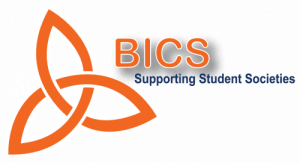 Best Publicity Campaign Application FormAll application forms must be typed. Handwritten applications will not be accepted.A copy of this application form must be uploaded as per instructions.Text boxes will extend as you type and where word limits exist it is clearly stated. Adjudicators have a lot of material to read so concision in answers is appreciated. Remember adjudicators award marks for facts above all else so make use of bullet points, etc. when appropriate.Please read through the nomination form in its entirety before filling it out. Read and answer the questions, do not repeat yourself, brevity is appreciated by the adjudicators, however don’t leave anything important out. Uploading your application as a shared word doc in Google Drive is a good idea so that more than one person can work on it. Spell and grammar check and read and answer the questions. Note and adhere to the word count as the judges will only read up to that amount. (Note: you do not need to meet the word count, just don't exceed it). If using any Hyperlinks make sure they are working and save as a PDF for uploading.Marking SchemeThe Best Publicity Campaign application consists of a total of 100 marks. This is divided as follows:Application form: consists of one section (nomination) with multiple questions (90 marks)               	Supporting DocumentationPortfolio: a mandatory portfolio of supporting documents. 
Note Use Powerpoint and save as a PDF. This is visual so avoid too many words.  (5 marks)Discretionary marks: for overall impression (5 marks) GOOD LUCK!Background InformationTips for Portfolio at this linkPLEASE PROCEED TO SECTION 1Section 1: NominationTotal marks: 90PLEASE PROCEED TO SECTION 2Section 2: OtherTotal marks: 0Please read the question carefully and answer what is asked. Please note the word limit.Name of Publicity CampaignName of SocietyCollegeName of person submittingPhone NumberEmail AddressNumber of membersPlease detail the society’s aims and objectives.Tips: These should be the aims and objectives as outlined in the society’s constitution.Please provide a brief summary of the Publicity Campaign. It is important to include a timeline of the campaign.Please detail any involvement from outside parties in any stage of the publicity campaign. (i.e outside graphic designers, web designers, etc)Please detail the finances (if any involved in the publicity campaign)2.1  How did this publicity campaign fulfil the society’s aims and objectives? 
(10 Marks)  (Max words 400)Please make specific reference to the aims and objectives listed in the society’s constitution. List the aims and directly link ways the campaign helped achieve them.2.2 Please outline all aspects (both digital and non-digital) of the publicity campaign. (20 Marks) (Max words 800)Tips: It’s important in this section to outline all facets of the campaign. It’s important to showcase all elements of the campaign and explain why took the approach you did.2.3 How was the publicity campaign organised? (20 Marks) (Max words 800)Tips: It’s important in this section to outline who was involved in the campaign and what duties they undertook. Show the judges how you planned and executed this campaign from start to finish.2.4 Please outline the variety and innovation of the publicity campaign? (10 Marks) (Max words 600)Tips: What makes your campaign original? What makes your campaign standout? 2.5 Please show how the campaign was successful and the impact this had on the target audience? (20 Marks) (Max words 800)Tips: How much of a reach did this campaign have? What measures of success do you have? Gives facts and insights to support your success.2.6  Please detail the challenges faced in the organisation and execution of the publicity campaign. (10 Marks) (Max words 600)Tips: Also include how you overcome these challenges.3.1  What would it mean to the society to win this award and why do you feel the society merits the award?Note: While there are no specific marks for this section it will inform the discretionary marks awarded. There is a word limit of 250 words on this answer.